МИНИСТЕРСТВО ОБРАЗОВАНИЯ И НАУКИ КЫРГЫЗСКОЙ РЕСПУБЛИКИМЕЖДУНАРОДНЫЙ УНИВЕРСИТЕТ АЛАТООСРЕДНЕЕ ПРОФЕССИОНАЛЬНОЕ ОБРАЗОВАНИЕДНЕВНИК  ПРОХОЖДЕНИЯ УЧЕБНОЙ-ОЗНАКОМИТЕЛЬНОЙ ПРАКТИКИ В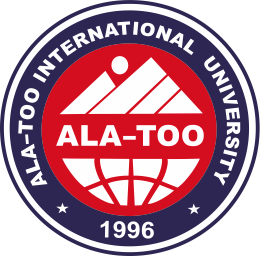 ___________________________________________________________________(наименование предприятия, организации, учреждения)с ________ по __________ 20___ годаБишкек 20__ДНЕВНИК ПРАКТИКИстудента_____________________________________группы______________ID___________Тип практики: учебнаяПрофессиональная стажировка, являясь важной частью обучения, помогает развивать теоретические знания, приобретать практические навыки и опыт работы. Прохождение профессиональной стажировки обязательно. Время и продолжительность прохождения стажировки - 4 рабочие недели, но может быть продлено по желанию работодателя или студента.Цели прохождения учебной практики:Ознакомление с деятельностью организации;изучение истории создания и развития компании;изучение формы собственности организации;Знания и навыки, которые необходимо приобрести студенту в ходе прохождения практики:закрепление теоретических знаний по блоку профессиональных дисциплинформирование устойчивого интереса, чувства ответственности и уважения к избранной профессииосвоение навыков работы в коллективерасширение профессионального кругозораначальная профессиональная адаптация на рабочем местеознакомление с основными функциями должностных лиц и задачами работыДетальный отчет о проделанной работе * пример заполнения полей * отчет заполняется по каждому дню или по каждой неделе практики, по желанию студентаДетальный отчет о проделанной работеОЦЕНКА РАБОТОДАТЕЛЯ ОЦЕНКА ОТДЕЛЕНИЯРабота по пройденной стажировке принята / не принята.Куратор практики_____________________________________Подпись________________________Дата сдачи дневника «___»__________ 200__ г.Подпись студента ______________________Выполнил(а) студент(ка) Группа, ID ФИОРуководитель        стажировки от предприятияФИО должностьРуководитель стажировки от СПО МУАФИО должностьДатаПодразделение предприятияКраткое описание выполненной работы07.02.17г.Бухгалтерия1. Прошла технику безопасности.2. Познакомилась с руководителем практики на предприятии (главным бухгалтером) и с сотрудниками.3. Ознакомилась с рабочим местом и внутренним распорядком дня. *14.02.17г.Планово – экономический отдел1. Знакомилась с уставом предприятия, с производственной деятельностью предприятия, а также организационной структурой управления. 2. Изучила производственную программу, порядок ее формирования, номенклатуру и ассортимент продукции, ценообразование на предприятии. *ДатаПодразделение предприятияКраткое описание выполненной работыХАРАКТЕРИСТИКАОЦЕНКА (1-5)Пунктуальность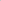 Внешний видДисциплинаОтветственностьОтношения с коллегамиОтношения с менеджментомОтношение с клиентамиЗнание языка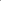 ЗаметкиЗаметки